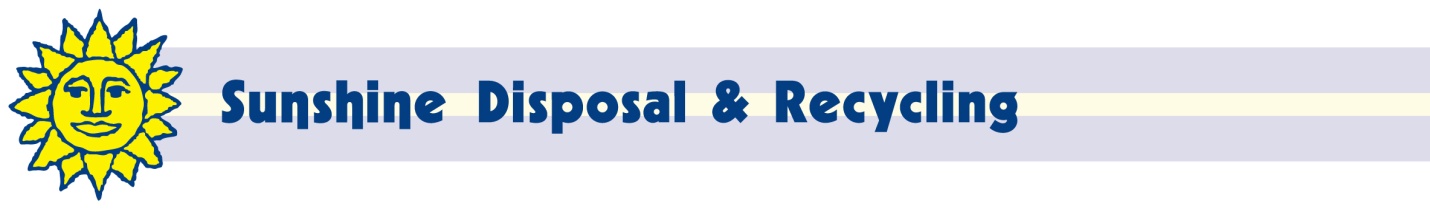 September 9, 2015Steven V. King, Executive Director and SecretaryWashington Utilities and Transportation CommissionPO Box 47250Olympia, WA 98504-4720Re: Docket TG-151808Dear Mr. King:Regarding the above named Docket for Tariff 3 of Torre Refuse & Recycling d/b/a Sunshine Disposal & Recycling (G-260).The original transmittal letter inadvertently misstated the revenue impact of the proposed rates.  The net impact of these changes will increase revenue approximately $82,000 or 2.5% annually.  If I can be of any further assistance, please contact me at 509-924-5678 x217 or               509-252-3500 (fax) or at johnl@sunshinedisposal.com.Respectfully,John LloydChief Financial Officer